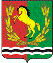 СОВЕТ  ДЕПУТАТОВМУНИЦИПАЛЬНОГО ОБРАЗОВАНИЯ  КРАСНОГОРСКИЙ СЕЛЬСОВЕТАСЕКЕЕВСКОГО РАЙОНА  ОРЕНБУРГСКОЙ ОБЛАСТИтретьего созываРЕШЕНИЕ 13.04.2018                                                                                              №74Об отмене решения от 26.12.2012 №62 «Об утверждении правил содержания домашних животных, скота, птицы и выпаса скота на территории муниципального образования Красногорский сельсовет»        На основании  требования прокурора Асекеевского района, в соответствии  с Федеральным законом от 06.10.1999 №184-ФЗ ,Совет депутатов муниципального образования Красногорский сельсовет  Асекеевского района Оренбургской области  Р Е Ш И Л:1.Решение Совета депутатов от 26.12.2012 №62 «Об утверждении правил содержания домашних животных, скота, птицы и выпаса скота на территории муниципального образования Красногорский сельсовет» отменить       2. Настоящее решение вступает в силу  после официального опубликования( обнародования). Глава муниципального образования-Председатель Совета депутатов:                                             К.Р.Латфулин